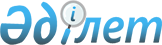 Об утверждении форм проверочных листов в сфере частного предпринимательства в области оборота ядов, вооружения, военной техники и отдельных видов оружия, взрывчатых и пиротехнических веществ и изделий с их применением
					
			Утративший силу
			
			
		
					Совместный приказ Заместителя Премьер-Министра Республики Казахстан - Министра индустрии и новых технологий Республики Казахстан от 29 апреля 2014 года № 138 и Министра регионального развития Республики Казахстан от 5 мая 2014 года № 125/ОД. Зарегистрирован в Министерстве юстиции Республики Казахстан 13 июня 2014 года № 9515. Утратил силу совместным приказом и.о. Министра по инвестициям и развитию Республики Казахстан от 4 декабря 2015 года № 1160 и Министра национальной экономики Республики Казахстан от 25 декабря 2015 года № 790      Сноска. Утратил силу совместным приказом и.о. Министра по инвестициям и развитию РК от 04.12.2015 № 1160 и Министра национальной экономики РК от 25.12.2015 № 790 (вводится в действие по истечении десяти календарных дней после дня его первого официального опубликования).      В соответствии с пунктом 1 статьи 15 Закона Республики Казахстан от 6 января 2011 года «О государственном контроле и надзоре в Республике Казахстан» ПРИКАЗЫВАЕМ:



      1. Утвердить формы проверочных листов в сфере частного предпринимательства в области оборота ядов:

      1) по производству, переработке, хранению, реализации, уничтожению ядов согласно приложению 1 к настоящему совместному приказу;

      2) по приобретению, хранению, реализации, использованию ядов согласно приложению 2 к настоящему совместному приказу;

      3) по приобретению, хранению, реализации ядов согласно приложению 3 к настоящему совместному приказу.



      2. Утвердить формы проверочных листов в сфере частного предпринимательства в области оборота вооружения, военной техники и отдельных видов оружия, взрывчатых и пиротехнических веществ и изделий с их применением:

      1) по разработке, производству боеприпасов, вооружения и военной техники, запасных частей, комплектующих изделий и приборов к ним, специальных материалов, оборудования для их производства, включая монтаж, наладку, модернизацию, установку, использование, хранение, ремонт и сервисное обслуживание согласно приложению 4 к настоящему совместному приказу;

      2) по ремонту боеприпасов, вооружения и военной техники, запасных частей, комплектующих изделий и приборов к ним, специальных материалов и оборудования для их производства, включая монтаж, наладку, модернизацию, установку, использование, хранение, ремонт и сервисное обслуживание согласно приложению 5 к настоящему совместному приказу;

      3) по приобретению и реализации боеприпасов, вооружения и военной техники, запасных частей, комплектующих изделий и приборов к ним, специальных материалов, оборудования для их производства, включая монтаж, наладку, модернизацию, установку, использование, хранение, ремонт и сервисное обслуживание согласно приложению 6 к настоящему совместному приказу;

      4) по ликвидации (уничтожению, утилизации, захоронению) и переработке высвобождаемых боеприпасов согласно приложению 7 к настоящему совместному приказу;

      5) по ликвидации (уничтожению, утилизации, захоронению) и переработке высвобождаемых вооружений, военной техники, специальных средств согласно приложению 8 к настоящему совместному приказу;

      6) по разработке взрывчатых и пиротехнических веществ и изделий с их применением согласно приложению 9 к настоящему совместному приказу;

      7) по производству взрывчатых и пиротехнических веществ и изделий с их применением согласно приложению 10 к настоящему совместному приказу;

      8) по приобретению и реализации взрывчатых и пиротехнических веществ и изделий с их применением согласно приложению 11 к настоящему совместному приказу;

      9) по приобретению взрывчатых и пиротехнических веществ и изделий с их применением для собственных производственных нужд согласно приложению 12 к настоящему совместному приказу.



      3. Признать утратившим силу совместный приказ Заместителя Премьер-Министра Республики Казахстан - Министра индустрии и новых технологий Республики Казахстан от 28 ноября 2012 года № 428 и Министра экономического развития и торговли Республики Казахстан от 5 декабря 2012 года № 329 «Об утверждении форм проверочных листов в сфере частного предпринимательства в области оборота ядов, вооружения, военной техники и отдельных видов оружия, взрывчатых и пиротехнических веществ и изделий с их применением» (зарегистрированный в Реестре государственной регистрации нормативных правовых актов за № 8206, опубликованный в газете «Казахстанская правда» от 9 февраля 2013 года № 50-51 (27324-27325).



      4. Комитету промышленности Министерства индустрии и новых технологий Республики Казахстан (Касымбеков Б.А.) в установленном законодательством порядке обеспечить:

      1) государственную регистрацию настоящего совместного приказа в Министерстве юстиции Республики Казахстан;

      2) в течение десяти календарных дней после его государственной регистрации настоящего совместного приказа в Министерстве юстиции Республики Казахстан направление на официальное опубликование в средствах массовой информации и информационно-правовой системе «Әділет»;

      3) размещение настоящего совместного приказа на интернет-ресурсе Министерства индустрии и новых технологий Республики Казахстан.



      5. Контроль за исполнением настоящего совместного приказа возложить на первого вице-министра индустрии и новых технологий Республики Казахстан Рау А.П.



      6. Настоящий совместный приказ вводится в действие по истечении десяти календарных дней после дня его первого официального опубликования.

Приложение 1            

к совместному приказу       

Заместителя Премьер-Министра   

Республики Казахстан - Министра  

индустрии и новых технологий   

Республики Казахстан       

от 29 апреля 2014 года № 138   

и Министра регионального развития  

Республики Казахстан       

от 5 мая 2014 года № 125/ОД    

Форма            

                        Проверочный лист

             в сфере частного предпринимательства

в области оборота ядов по производству, переработке, хранению,

                  реализации, уничтожению ядовНаименование уполномоченного органа _________________________________

_____________________________________________________________________

_____________________________________________________________________

Акт о назначении проверки ___________________________________________

_____________________________________________________________________

                     (номер, дата)

Фамилия, имя, отчество должностных лиц, осуществляющих проверку _____

_____________________________________________________________________

_____________________________________________________________________

Наименование субъекта предпринимательства ___________________________

_____________________________________________________________________

_____________________________________________________________________

Индивидуальный идентификационный номер /Бизнес-идентификационный

номер _______________________________________________________________

Адрес места нахождения ______________________________________________

_____________________________________________________________________

_____________________________________________________________________

_____________________________________________________________________

_____________________________________________________________________Степень риска проверяемого субъекта _________________________________

                          (указать степень: высокая, средняя, низкая)Отметка субъекта о получении копии проверочного листа:

«____» ______ 20 ____ года __________________________________________

                        (Фамилия, имя, отчество, должность) (подпись)

Приложение 2            

к совместному приказу       

Заместителя Премьер-Министра   

Республики Казахстан - Министра  

индустрии и новых технологий   

Республики Казахстан       

от 29 апреля 2014 года № 138  

и Министра регионального развития

Республики Казахстан      

от 5 мая 2014 года № 125/ОД    

Форма            

                         Проверочный лист

              в сфере частного предпринимательства

в области оборота ядов по приобретению, хранению, реализации,

                        использованию ядовНаименование уполномоченного органа _________________________________

_____________________________________________________________________

_____________________________________________________________________

Акт о назначении проверки ___________________________________________

_____________________________________________________________________

                        (номер, дата)

Фамилия, имя, отчество должностных лиц, осуществляющих проверку _____

_____________________________________________________________________

_____________________________________________________________________

Наименование субъекта предпринимательства ___________________________

_____________________________________________________________________

_____________________________________________________________________

Индивидуальный идентификационный номер /Бизнес-идентификационный

номер _______________________________________________________________

Адрес места нахождения ______________________________________________

_____________________________________________________________________

_____________________________________________________________________

_____________________________________________________________________

_____________________________________________________________________Степень риска проверяемого субъекта _________________________________

                          (указать степень: высокая, средняя, низкая)Отметка субъекта о получении копии проверочного листа:

«____» ______ 20 ____ года __________________________________________

                        (Фамилия, имя, отчество, должность) (подпись)

Приложение 3            

к совместному приказу       

Заместителя Премьер-Министра   

Республики Казахстан - Министра  

индустрии и новых технологий   

Республики Казахстан       

от 29 апреля 2014 года № 138  

и Министра регионального развития

Республики Казахстан      

от 5 мая 2014 года № 125/ОД    

Форма            

                         Проверочный лист

             в сфере частного предпринимательства

в области оборота ядов по приобретению, хранению, реализации

                             ядовНаименование уполномоченного органа _________________________________

_____________________________________________________________________

_____________________________________________________________________

Акт о назначении проверки ___________________________________________

_____________________________________________________________________

                           (номер, дата)

Фамилия, имя, отчество должностных лиц, осуществляющих проверку _____

_____________________________________________________________________

_____________________________________________________________________

_____________________________________________________________________

Наименование субъекта предпринимательства ___________________________

_____________________________________________________________________

_____________________________________________________________________

Индивидуальный идентификационный номер /Бизнес-идентификационный

номер _______________________________________________________________

Адрес места нахождения ______________________________________________

_____________________________________________________________________

_____________________________________________________________________

_____________________________________________________________________Степень риска проверяемого субъекта _________________________________

                          (указать степень: высокая, средняя, низкая)Отметка субъекта о получении копии проверочного листа:

«____» ______ 20 ____ года __________________________________________

                        (Фамилия, имя, отчество, должность) (подпись)

Приложение 4            

к совместному приказу       

Заместителя Премьер-Министра   

Республики Казахстан - Министра  

индустрии и новых технологий   

Республики Казахстан       

от 29 апреля 2014 года № 138  

и Министра регионального развития

Республики Казахстан      

от 5 мая 2014 года № 125/ОД    

Форма            

                           Проверочный лист

                в сфере частного предпринимательства

в области оборота вооружения, военной техники и отдельных видов

     оружия, взрывчатых веществ и изделий с их применением по

    разработке, производству боеприпасов, вооружения и военной

   техники, запасных частей, комплектующих изделий и приборов к

          ним, специальных материалов, оборудования для их

         производства, включая монтаж, наладку, модернизацию,

         установку, использование, хранение, ремонт и сервисное

                           обслуживаниеНаименование уполномоченного органа _________________________________

_____________________________________________________________________

_____________________________________________________________________

Акт о назначении проверки ___________________________________________

_____________________________________________________________________

                         (номер, дата)

Фамилия, имя, отчество должностных лиц, осуществляющих проверку _____

_____________________________________________________________________

_____________________________________________________________________

_____________________________________________________________________

Наименование субъекта предпринимательства ___________________________

_____________________________________________________________________

_____________________________________________________________________

Индивидуальный идентификационный номер /Бизнес-идентификационный

номер _______________________________________________________________

Адрес места нахождения ______________________________________________

_____________________________________________________________________

_____________________________________________________________________Степень риска проверяемого субъекта _________________________________

                          (указать степень: высокая, средняя, низкая)Отметка субъекта о получении копии проверочного листа:

«____» ______ 20 ____ года __________________________________________

                        (Фамилия, имя, отчество, должность) (подпись)

Приложение 5            

к совместному приказу       

Заместителя Премьер-Министра   

Республики Казахстан - Министра  

индустрии и новых технологий   

Республики Казахстан       

от 29 апреля 2014 года № 138  

и Министра регионального развития

Республики Казахстан      

от 5 мая 2014 года № 125/ОД    

Форма            

                         Проверочный лист

              в сфере частного предпринимательства

в области оборота вооружения, военной техники и отдельных видов

       оружия, взрывчатых веществ и изделий с их применением по

    ремонту боеприпасов, вооружения и военной техники, запасных

        частей, комплектующих изделий и приборов к ним,

    специальных материалов и оборудования для их производства,

        включая монтаж, наладку, модернизацию, установку,

      использование, хранение, ремонт и сервисное обслуживаниеНаименование уполномоченного органа _________________________________

_____________________________________________________________________

_____________________________________________________________________

Акт о назначении проверки ___________________________________________

_____________________________________________________________________

                        (номер, дата)

Фамилия, имя, отчество должностных лиц, осуществляющих проверку _____

_____________________________________________________________________

_____________________________________________________________________

_____________________________________________________________________

Наименование субъекта предпринимательства ___________________________

_____________________________________________________________________

_____________________________________________________________________

Индивидуальный идентификационный номер /Бизнес-идентификационный

номер _______________________________________________________________

Адрес места нахождения ______________________________________________

_____________________________________________________________________

_____________________________________________________________________Степень риска проверяемого субъекта _________________________________

                          (указать степень: высокая, средняя, низкая)Отметка субъекта о получении копии проверочного листа:

«____» ______ 20 ____ года __________________________________________

                       (Фамилия, имя, отчество, должность) (подпись)

Приложение 6            

к совместному приказу       

Заместителя Премьер-Министра   

Республики Казахстан - Министра  

индустрии и новых технологий   

Республики Казахстан       

от 29 апреля 2014 года № 138  

и Министра регионального развития

Республики Казахстан      

от 5 мая 2014 года № 125/ОД    

Форма            

                        Проверочный лист

     в сфере частного предпринимательства в области оборота

      вооружения, военной техники и отдельных видов оружия,

взрывчатых веществ и изделий с их применением по приобретению и

реализации боеприпасов, вооружения и военной техники, запасных

 частей, комплектующих изделий и приборов к ним, специальных

 материалов, оборудования для их производства, включая монтаж,

    наладку, модернизацию, установку, использование, хранение,

                  ремонт и сервисное обслуживаниеНаименование уполномоченного органа _________________________________

_____________________________________________________________________

_____________________________________________________________________

Акт о назначении проверки ___________________________________________

_____________________________________________________________________

                         (номер, дата)

Фамилия, имя, отчество должностных лиц, осуществляющих проверку _____

_____________________________________________________________________

_____________________________________________________________________

_____________________________________________________________________

Наименование субъекта предпринимательства ___________________________

_____________________________________________________________________

_____________________________________________________________________

Индивидуальный идентификационный номер/Бизнес-идентификационный номер

_____________________________________________________________________

Адрес места нахождения ______________________________________________

_____________________________________________________________________

_____________________________________________________________________

_____________________________________________________________________

_____________________________________________________________________Степень риска проверяемого субъекта _________________________________

                          (указать степень: высокая, средняя, низкая)Отметка субъекта о получении копии проверочного листа:

«____» ______ 20 ____ года __________________________________________

                        (Фамилия, имя, отчество, должность) (подпись)

Приложение 7            

к совместному приказу       

Заместителя Премьер-Министра   

Республики Казахстан - Министра  

индустрии и новых технологий   

Республики Казахстан       

от 29 апреля 2014 года № 138  

и Министра регионального развития

Республики Казахстан      

от 5 мая 2014 года № 125/ОД    

Форма            

                       Проверочный лист

             в сфере частного предпринимательства

в области оборота вооружения, военной техники и отдельных видов

     оружия, взрывчатых веществ и изделий с их применением по

ликвидации (уничтожению, утилизации, захоронению) и переработке

                   высвобождаемых боеприпасовНаименование уполномоченного органа _________________________________

_____________________________________________________________________

_____________________________________________________________________

_____________________________________________________________________

Акт о назначении проверки ___________________________________________

_____________________________________________________________________

                       (номер, дата)

Фамилия, имя, отчество должностных лиц, осуществляющих проверку _____

_____________________________________________________________________

_____________________________________________________________________

_____________________________________________________________________

Наименование субъекта предпринимательства ___________________________

_____________________________________________________________________

_____________________________________________________________________

_____________________________________________________________________

Индивидуальный идентификационный номер/Бизнес-идентификационный номер

_____________________________________________________________________

_____________________________________________________________________

Адрес места нахождения ______________________________________________

_____________________________________________________________________

_____________________________________________________________________

_____________________________________________________________________Степень риска проверяемого субъекта _________________________________

                          (указать степень: высокая, средняя, низкая)Отметка субъекта о получении копии проверочного листа:

«____» ______ 20 ____ года __________________________________________

                        (Фамилия, имя, отчество, должность) (подпись)

Приложение 8            

к совместному приказу       

Заместителя Премьер-Министра   

Республики Казахстан - Министра  

индустрии и новых технологий   

Республики Казахстан       

от 29 апреля 2014 года № 138  

и Министра регионального развития

Республики Казахстан      

от 5 мая 2014 года № 125/ОД    

Форма            

                          Проверочный лист

             в сфере частного предпринимательства

в области оборота вооружения, военной техники и отдельных видов

     оружия, взрывчатых веществ и изделий с их применением по

ликвидации (уничтожению, утилизации, захоронению) и переработке

высвобождаемых вооружений, военной техники, специальных средствНаименование уполномоченного органа _________________________________

_____________________________________________________________________

_____________________________________________________________________

_____________________________________________________________________

Акт о назначении проверки ___________________________________________

_____________________________________________________________________

                        (номер, дата)

Фамилия, имя, отчество должностных лиц, осуществляющих проверку _____

_____________________________________________________________________

_____________________________________________________________________

_____________________________________________________________________

Наименование субъекта предпринимательства ___________________________

_____________________________________________________________________

_____________________________________________________________________

_____________________________________________________________________

Индивидуальный идентификационный номер /Бизнес-идентификационный

номер _______________________________________________________________

Адрес места нахождения ______________________________________________

_____________________________________________________________________

_____________________________________________________________________

_____________________________________________________________________Степень риска проверяемого субъекта _________________________________

                          (указать степень: высокая, средняя, низкая)Отметка субъекта о получении копии проверочного листа:

«____» ______ 20 ____ года __________________________________________

                        (Фамилия, имя, отчество, должность) (подпись)

Приложение 9            

к совместному приказу       

Заместителя Премьер-Министра   

Республики Казахстан - Министра  

индустрии и новых технологий   

Республики Казахстан       

от 29 апреля 2014 года № 138  

и Министра регионального развития

Республики Казахстан      

от 5 мая 2014 года № 125/ОД    

Форма            

                        Проверочный лист

            в сфере частного предпринимательства

в области оборота вооружения, военной техники и отдельных видов

     оружия, взрывчатых веществ и изделий с их применением по

       разработке взрывчатых и пиротехнических веществ и изделий

                        с их применениемНаименование уполномоченного органа _________________________________

_____________________________________________________________________

_____________________________________________________________________

Акт о назначении проверки ___________________________________________

_____________________________________________________________________

                       (номер, дата)

Фамилия, имя, отчество должностных лиц, осуществляющих проверку _____

_____________________________________________________________________

_____________________________________________________________________

_____________________________________________________________________

Наименование субъекта предпринимательства ___________________________

_____________________________________________________________________

_____________________________________________________________________

Индивидуальный идентификационный номер /Бизнес-идентификационный

номер _______________________________________________________________

Адрес места нахождения ______________________________________________

_____________________________________________________________________

_____________________________________________________________________Степень риска проверяемого субъекта _________________________________

                          (указать степень: высокая, средняя, низкая)Отметка субъекта о получении копии проверочного листа:

«____» ______ 20 ____ года __________________________________________

                        (Фамилия, имя, отчество, должность) (подпись)

Приложение 10            

к совместному приказу       

Заместителя Премьер-Министра   

Республики Казахстан - Министра  

индустрии и новых технологий   

Республики Казахстан       

от 29 апреля 2014 года № 138  

и Министра регионального развития

Республики Казахстан      

от 5 мая 2014 года № 125/ОД    

Форма            

                        Проверочный лист

             в сфере частного предпринимательства

в области оборота вооружения, военной техники и отдельных видов

     оружия, взрывчатых веществ и изделий с их применением по

        производству взрывчатых и пиротехнических веществ и

                     изделий с их применениемНаименование уполномоченного органа _________________________________

_____________________________________________________________________

_____________________________________________________________________

_____________________________________________________________________

Акт о назначении проверки ___________________________________________

_____________________________________________________________________

                      (номер, дата)

Фамилия, имя, отчество должностных лиц, осуществляющих проверку _____

_____________________________________________________________________

_____________________________________________________________________

_____________________________________________________________________

Наименование субъекта предпринимательства ___________________________

_____________________________________________________________________

_____________________________________________________________________

Индивидуальный идентификационный номер /Бизнес-идентификационный

номер _______________________________________________________________

Адрес места нахождения ______________________________________________

_____________________________________________________________________

_____________________________________________________________________

_____________________________________________________________________

_____________________________________________________________________Степень риска проверяемого субъекта _________________________________

                          (указать степень: высокая, средняя, низкая)Отметка субъекта о получении копии проверочного листа:

«____» ______ 20 ____ года __________________________________________

                        (Фамилия, имя, отчество, должность) (подпись)

Приложение 11            

к совместному приказу       

Заместителя Премьер-Министра   

Республики Казахстан - Министра  

индустрии и новых технологий   

Республики Казахстан       

от 29 апреля 2014 года № 138  

и Министра регионального развития

Республики Казахстан      

от 5 мая 2014 года № 125/ОД    

Форма            

                          Проверочный лист

               в сфере частного предпринимательства

в области оборота вооружения, военной техники и отдельных видов

      оружия, взрывчатых веществ и изделий с их применением по

приобретению и реализации взрывчатых и пиротехнических веществ

                    и изделий с их применениемНаименование уполномоченного органа _________________________________

_____________________________________________________________________

_____________________________________________________________________

Акт о назначении проверки ___________________________________________

_____________________________________________________________________

                          (номер, дата)

Фамилия, имя, отчество должностных лиц, осуществляющих проверку _____

_____________________________________________________________________

_____________________________________________________________________

Наименование субъекта предпринимательства ___________________________

_____________________________________________________________________

_____________________________________________________________________

Индивидуальный идентификационный номер/Бизнес-идентификационный номер

_____________________________________________________________________

Адрес места нахождения ______________________________________________

_____________________________________________________________________

_____________________________________________________________________Степень риска проверяемого субъекта _________________________________

                          (указать степень: высокая, средняя, низкая)Отметка субъекта о получении копии проверочного листа:

«____» ______ 20 ____ года __________________________________________

                       (Фамилия, имя, отчество, должность) (подпись)

Приложение 12            

к совместному приказу       

Заместителя Премьер-Министра   

Республики Казахстан - Министра  

индустрии и новых технологий   

Республики Казахстан       

от 29 апреля 2014 года № 138  

и Министра регионального развития

Республики Казахстан      

от 5 мая 2014 года № 125/ОД    

Форма            

                         Проверочный лист

              в сфере частного предпринимательства

в области оборота вооружения, военной техники и отдельных видов

     оружия, взрывчатых веществ и изделий с их применением по

 приобретению взрывчатых и пиротехнических веществ и изделий с

        их применением для собственных производственных нуждНаименование уполномоченного органа _________________________________

_____________________________________________________________________

_____________________________________________________________________

_____________________________________________________________________

Акт о назначении проверки ___________________________________________

_____________________________________________________________________

                        (номер, дата)

Фамилия, имя, отчество должностных лиц, осуществляющих проверку _____

_____________________________________________________________________

_____________________________________________________________________

_____________________________________________________________________

Наименование субъекта предпринимательства ___________________________

_____________________________________________________________________

_____________________________________________________________________

_____________________________________________________________________

Индивидуальный идентификационный номер /Бизнес-идентификационный

номер _______________________________________________________________

Адрес места нахождения ______________________________________________

_____________________________________________________________________

_____________________________________________________________________

_____________________________________________________________________Степень риска проверяемого субъекта _________________________________

                          (указать степень: высокая, средняя, низкая)Отметка субъекта о получении копии проверочного листа:

«____» ______ 20 ____ года __________________________________________

                        (Фамилия, имя, отчество, должность) (подпись)
					© 2012. РГП на ПХВ «Институт законодательства и правовой информации Республики Казахстан» Министерства юстиции Республики Казахстан
				Заместитель Премьер-Министра

Республики Казахстан – Министр

индустрии и новых технологий

Республики Казахстан

_________________ А. ИсекешевМинистр регионального развития

Республики Казахстан

__________ Б. Жамишев№Перечень требованийДаНет1Наличие производственно-технической базы на праве собственности, отвечающей требованиям промышленной, санитарно-эпидемиологической безопасности и включающей:1технологическую линию, на праве собственности1специализированное производственное здание, на праве собственности1специально оборудованный склад, на праве собственности1служебное помещение для размещения работающего персонала, на праве собственности2Наличие технологического регламента на изготовление и переработку ядов3Наличие служб, обеспечивающих:3эксплуатацию и техническое обслуживание оборудования, механизмов, технологической линии3контроль безопасности труда и охраны окружающей среды3медицинский контроль3метрологический контроль3учет ядов4Наличие квалификационного состава специалистов, инженерно-технических работников и рабочего персонала, работающего с ядами, с соответствующим специальным образованием, имеющих опыт практической работы по специальности не менее одного года, прошедших обучение и проверку знаний правил промышленной безопасности в организации, аттестованной уполномоченным органом в области промышленной безопасности5Наличие договора на охрану производственно-технической базы со специализированной организацией, имеющей лицензию на охранную деятельность6Наличие специальной защитной одежды, индивидуальных средств защиты7Наличие утвержденного руководителем организации плана ликвидации аварий при проведении работ по производству, переработке, хранению, реализации, уничтожению ядов8Наличие утвержденной руководителем организации инструкции по безопасному производству работ по производству, переработке, хранению, реализации, уничтожению ядов№Перечень требованийДаНет1Наличие производственно-технической базы, находящейся на праве собственности или ином законном основании, отвечающей требованиям промышленной, санитарно-эпидемиологической безопасности и включающей:1специализированное производственное здание1специально оборудованный склад (помещение) или специализированную емкость для хранения ядов в соответствии с техническим проектом производства1служебное помещение для размещения работающего персонала2Наличие служб, обеспечивающих:2эксплуатацию и техническое обслуживание оборудования, механизмов2контроль безопасности труда и охраны окружающей среды2медицинский контроль2метрологический контроль2учет ядов3Наличие квалификационного состава специалистов, инженерно-технических работников и рабочего персонала, работающего с ядами, с соответствующим специальным образованием, имеющих опыт практической работы по специальности не менее одного года, прошедших обучение и проверку знаний правил промышленной безопасности в организации, аттестованной уполномоченным органом в области промышленной безопасности4Наличие договора на охрану между владельцем производственно-технической базы и специализированной организацией, имеющей лицензию на охранную деятельность5Наличие специальной защитной одежды, индивидуальных средств защиты6Наличие утвержденного руководителем организации плана ликвидации аварий при проведении работ по приобретению, хранению, реализации, использованию ядов7Наличие утвержденной руководителем организации инструкции по безопасному производству работ по приобретению, хранению, реализации, использованию ядов№Перечень требованийДаНет1Наличие специально оборудованного склада для хранения ядов на праве собственности отвечающей требованиям промышленной, санитарно-эпидемиологической безопасности2Наличие служб, обеспечивающих:2контроль безопасности труда и охраны окружающей среды2медицинский контроль2учет ядов3Наличие квалификационного состава специалистов, инженерно-технических работников и рабочего персонала, работающего с ядами, с соответствующим специальным образованием, имеющих опыт практической работы по специальности не менее одного года, прошедших обучение и проверку знаний правил промышленной безопасности в организации, аттестованной уполномоченным органом в области промышленной безопасности4Наличие договора на охрану специально оборудованного склада со специализированной организацией, имеющей лицензию на охранную деятельность5Наличие специальной защитной одежды, индивидуальных средств защиты6Наличие утвержденной руководителем организации инструкции по безопасному производству работ по приобретению, хранению, реализации ядов№Перечень требованийДаНет1Наличие у руководителя или заместителя руководителя юридического лица, в том числе руководителя или заместителя руководителя его филиала, а также физического лица, осуществляющего лицензируемый вид деятельности, высшего технического образования2Наличие квалифицированных специалистов, имеющих соответствующее техническое образование, стаж работы не менее одного года по специальности3Наличие научной базы в виде комплекта нормативно-технических документов по вопросам разработки и производства к указанному подвиду деятельности4Наличие производственно-технической базы, находящейся на праве собственности и ином законном основании, огороженной, изолированной, расположенной на предусмотренном действующими нормативами безопасном расстоянии от жилых и производственных объектов, отвечающей требованиям промышленной, пожарной, санитарно-эпидемиологической безопасности и включающей:4специализированное производственное здание4оборудование, стенд, подъемный механизм4специально оборудованную территорию и помещение для хранения и проведения контрольных испытаний разработанной и производимой продукции4служебное помещение для размещения работающего персонала5Наличие разрешения Комитета национальной безопасности Республики Казахстан или его территориальных органов на работу с использованием сведений, составляющих государственные секреты по заявленному виду деятельности6Наличие средств измерений, соответствующих условиям эксплуатации и установленным к ним требованиям законодательства об обеспечении единства измерений7Наличие утвержденной руководителем организации инструкции по безопасному проведению работ по разработке и производству8Наличие журнала по учету и хранению материалов, полуфабрикатов (заготовок), комплектующих деталей, готовых и бракованных изделий9Наличие договора на охрану с использованием огнестрельного оружия между владельцем производственно-технической базы с субъектом охранной деятельности№Перечень требованийДаНет1Наличие у руководителя или заместителя руководителя юридического лица, в том числе руководителя или заместителя руководителя его филиала, а также физического лица, осуществляющего лицензируемый вид деятельности, высшего технического образования2Наличие квалифицированных специалистов, имеющих соответствующее техническое образование, стаж работы не менее одного года по специальности3Наличие научной базы в виде комплекта нормативно-технических документов по вопросам ремонта к указанному подвиду деятельности4Наличие производственно-технической базы на праве собственности, огороженной, изолированной, расположенной на предусмотренном действующими нормативами безопасном расстоянии от жилых и производственных объектов, отвечающей требованиям промышленной, пожарной, санитарно-эпидемиологической безопасности и включающей:4специализированное производственное здание, ангар4оборудование, стенд, подъемный механизм4специально оборудованную территорию и помещение для хранения и проведения контрольных испытаний продукции после произведенного ремонта4служебное помещение для размещения работающего персонала5Наличие разрешения Комитета национальной безопасности Республики Казахстан или его территориальных органов на работу с использованием сведений, составляющих государственные секреты по заявленному виду деятельности6Наличие средств измерений, соответствующих условиям эксплуатации и установленным к ним требованиям законодательства об обеспечении единства измерений7Наличие журнала по учету и хранению материалов, полуфабрикатов (заготовок), комплектующих деталей, изделий8Наличие утвержденной руководителем организации инструкции по безопасному проведению ремонтных работ9Наличие договора на охрану производственно-технической базы с использованием огнестрельного оружия с субъектом охранной деятельности№Перечень требованийДаНет1Наличие у руководителя или заместителя руководителя юридического лица, в том числе руководителя или заместителя руководителя его филиала, а также физического лица, осуществляющего лицензируемый вид деятельности, высшего технического образования2Наличие квалифицированных специалистов, имеющих соответствующее техническое образование, стаж работы не менее одного года по специальности3Наличие специально оборудованного склада на праве собственности, для хранения боеприпасов, вооружения и военной техники, запасных частей, комплектующих изделий и приборов к ним, специальных материалов, оборудования, огороженного, изолированного, расположенного на предусмотренном действующими нормативами безопасном расстоянии от жилых и производственных объектов, отвечающего требованиям промышленной, пожарной санитарно-эпидемиологической безопасности4Наличие разрешения Комитета национальной безопасности Республики Казахстан или его территориальных органов на работу с использованием сведений, составляющих государственные секреты по заявленному виду деятельности5Наличие журнала по учету и хранению боеприпасов, вооружения и военной техники, запасных частей, комплектующих изделий и приборов к ним, а также специальных материалов и оборудования для их производства, включая монтаж, наладку, модернизацию, установку, использование, хранение, ремонт и сервисное обслуживание6Наличие договора на охрану специально оборудованного склада с использованием огнестрельного оружия с субъектом охранной деятельности№Перечень требованийДаНет1Наличие у руководителя или заместителя руководителя юридического лица, в том числе руководителя или заместителя руководителя его филиала, а также физического лица, осуществляющего лицензируемый вид деятельности, высшего технического образования2Наличие квалифицированных специалистов, имеющих соответствующее техническое образование, стаж работы не менее одного года по специальности3Наличие производственно-технической базы (стационарной и (или) мобильной) находящейся на праве собственности или ином законном основании, огороженной, изолированной, расположенной на предусмотренном действующими нормативами безопасном расстоянии от жилых и производственных объектов, отвечающей требованиям промышленной, пожарной, санитарно-эпидемиологической безопасности и включающей:3специализированное производственное здание, сооружение и (или) мобильный модуль контейнерного типа, подъемный механизм, оборудование3специально оборудованный склад для хранения высвобождаемых боеприпасов и их компонентов, оборудованный системой контурной молниезащиты с молниеотводами3помещение или специальную площадку с оборудованием и инструментами для сортировки, резки, пакетирования отходов и переработанных материалов высвобождаемых боеприпасов3служебное помещение для размещения работающего персонала4Наличие средств измерений, соответствующих условиям эксплуатации и установленным к ним требованиям законодательства об обеспечении единства измерений, в том числе средства измерения радиации5Наличие разрешения Комитета национальной безопасности Республики Казахстан или его территориальных органов на работу с использованием сведений, составляющих государственные секреты по заявленному виду деятельности6Наличие утвержденных руководителем организации инструкций по обучению персонала технике безопасности и о порядке организации работ по ликвидации (уничтожению, утилизации, захоронению) и переработке высвобождаемых боеприпасов7Наличие журнала по учету и хранению материалов, комплектующих деталей, изделий утилизированных высвобождаемых боеприпасов8Наличие должностного лица, отвечающего за пожарную безопасность и организацию охранных мер9Наличие договора на охрану производственно-технической базы с использованием огнестрельного оружия со специализированной организацией, имеющей лицензию на охранную деятельность№Перечень требованийДаНет1Наличие у руководителя или заместителя руководителя юридического лица, в том числе руководителя или заместителя руководителя его филиала, а также физического лица, осуществляющего лицензируемый вид деятельности, высшего технического образования2Наличие квалифицированных специалистов, имеющих соответствующее техническое образование, стаж работы не менее одного года по специальности3Наличие производственно-технической базы на праве собственности, огороженной, изолированной, расположенной на предусмотренном действующими нормативами безопасном расстоянии от жилых и производственных объектов, отвечающей требованиям промышленной, пожарной, санитарно-эпидемиологической безопасности и включающей:3специализированное производственное здание, сооружение, подъемный механизм, оборудование3специально оборудованный склад для хранения высвобождаемых вооружений, военной техники, специальных средств3помещение или специальную площадку с оборудованием и инструментами для сортировки, резки, пакетирования отходов и переработанных материалов высвобождаемых вооружений, военной техники, специальных средств3служебное помещение для размещения работающего персонала4Наличие средств измерений, соответствующих условиям эксплуатации и установленным к ним требованиям законодательства об обеспечении единства измерений5Наличие разрешения Комитета национальной безопасности Республики Казахстан или его территориальных органов на работу с использованием сведений, составляющих государственные секреты по заявленному виду деятельности6Наличие утвержденных руководителем организации инструкций по обучению персонала технике безопасности и о порядке организации работ по ликвидации (уничтожению, утилизации, захоронению) и переработке высвобождаемых вооружений, военной техники, специальных средств7Наличие журнала по учету и хранению материалов, комплектующих деталей, изделий утилизированных высвобождаемых вооружений, военной техники, специальных средств8Наличие должностного лица, отвечающего за пожарную безопасность и организацию охранных мер9Наличие договора на охрану производственно-технической базы с использованием огнестрельного оружия со специализированной организацией, имеющей лицензию на охранную деятельность№Перечень требованийДаНет1Наличие у руководителя или заместителя руководителя юридического лица, в том числе руководителя или заместителя руководителя его филиала, а также физического лица, осуществляющего лицензируемый вид деятельности, высшего технического образования, единой книжки взрывника2Наличие квалифицированных специалистов, имеющих техническое образование, единую книжку взрывника, стаж работы не менее одного года по специальности, прошедших обучение и проверку знаний правил промышленной безопасности в учебной организации, аттестованной уполномоченным органом в области промышленной безопасности3Наличие производственно-технической базы на праве собственности или ином законном основании, огороженной, изолированной, расположенной на предусмотренном действующими нормативами безопасном расстоянии от жилых и производственных объектов, отвечающей требованиям промышленной, пожарной, санитарно-эпидемиологической безопасности и включающей:3специализированное производственное здание3специально оборудованный склад3служебное помещение для размещения работающего персонала4Наличие утвержденной руководителем организации инструкции по безопасному производству работ по разработке опытного образца взрывчатых и пиротехнических веществ и изделий с их применением5Наличие журнала по учету и хранению материалов, полуфабрикатов (заготовок), комплектующих деталей, изделий6Наличие разрешения территориального органа внутренних дел на хранение взрывчатых веществ7Наличие договора на охрану производственно-технической базы с использованием огнестрельного оружия со специализированной организацией, имеющей лицензию на охранную деятельность№Перечень требованийДаНет1Наличие у руководителя или заместителя руководителя юридического лица, в том числе руководителя или заместителя руководителя его филиала, а также физического лица, осуществляющего лицензируемый вид деятельности, высшего технического образования, единой книжки взрывника2Наличие квалифицированных специалистов, имеющих соответствующее техническое образование, единую книжку взрывника, стаж работы не менее одного года по специальности, прошедших обучение и проверку знаний правил промышленной безопасности в учебной организации, аттестованной уполномоченным органом в области промышленной безопасности, обеспечивающих:2эксплуатацию и техническое обслуживание оборудования, механизмов, приспособлений, оснастки, транспорта, контрольно-измерительных приборов и автоматики2контроль за безопасностью труда, выполнением технологического регламента, охрану периметра и окружающей среды2метрологическое обеспечение, входной контроль и качество готовой продукции3Наличие утвержденного руководителем организации регламента технологического процесса на изготовление взрывчатых веществ и инструкции по безопасному производству работ4Наличие производственно-технической базы на праве собственности или ином законном основании огороженной, изолированной, расположенной на предусмотренном действующими нормативами безопасном расстоянии от жилых и производственных объектов, отвечающей требованиям промышленной, пожарной, санитарно-эпидемиологической безопасности и включающей:специализированное производственное зданиеспециально оборудованный складслужебное помещение для размещения работающего персонала5Наличие журнала по учету и хранению материалов, полуфабрикатов (заготовок), комплектующих деталей, готовых и бракованных изделий6Наличие разрешения территориального органа внутренних дел на хранение взрывчатых веществ7Наличие договора на охрану с использованием огнестрельного оружия между владельцем производственно-технической базы и специализированной организацией, имеющей лицензию на охранную деятельность№Перечень требованийДаНет1Наличие у руководителя или заместителя руководителя юридического лица, в том числе руководителя или заместителя руководителя его филиала, а также физического лица, осуществляющего лицензируемый вид деятельности, высшего технического образования, единой книжки взрывника2Наличие квалифицированных специалистов, имеющих соответствующее техническое образование, единую книжку взрывника, стаж работы не менее одного года по специальности, прошедших обучение и проверку знаний правил промышленной безопасности в учебной организации, аттестованной уполномоченным органом в области промышленной безопасности3Наличие специально оборудованного склада для хранения взрывчатых и пиротехнических веществ и изделий с их применением на праве собственности, огороженного, изолированного, расположенного на предусмотренном действующими нормативами безопасном расстоянии от жилых и производственных объектов, отвечающего требованиям промышленной, пожарной, санитарно-эпидемиологической безопасности4Наличие журнала по учету и хранению взрывчатых и пиротехнических веществ и изделий с их применением5Наличие разрешения территориального органа внутренних дел на хранение взрывчатых веществ6Наличие договора на охрану специально оборудованного склада с использованием огнестрельного оружия со специализированной организацией, имеющей лицензию на охранную деятельность№Перечень требованийДаНет1Наличие у руководителя или заместителя руководителя юридического лица, в том числе руководителя или заместителя руководителя его филиала, а также физического лица, осуществляющего лицензируемый вид деятельности, высшего технического образования, единой книжки взрывника (для хозяйствующих субъектов, приобретающих пиротехнические вещества и изделия с их применением для собственных производственных нужд, представление сведений по данному пункту не требуется)2Наличие квалифицированных специалистов, имеющих соответствующее техническое образование, единую книжку взрывника, стаж работы не менее одного года по специальности, прошедших обучение и проверку знаний правил промышленной безопасности в учебной организации, аттестованной уполномоченным органом в области промышленной безопасности (для хозяйствующих субъектов, приобретающих пиротехнические вещества и изделия с их применением для собственных производственных нужд, представление сведений о наличии единой книжки взрывника у квалифицированных специалистов не требуется)3Наличие специально оборудованного склада для хранения взрывчатых и пиротехнических веществ и изделий с их применением, находящегося на праве собственности или ином законном основании, огороженного, изолированного, расположенного на предусмотренном действующими нормативами безопасном расстоянии от жилых и производственных объектов, отвечающего требованиям промышленной, пожарной, санитарно-эпидемиологической безопасности4Наличие журнала по учету и хранению взрывчатых и пиротехнических веществ и изделий с их применением5Наличие разрешения территориального органа внутренних дел на хранение взрывчатых веществ6Наличие договора на охрану с использованием огнестрельного оружия между владельцем специально оборудованного склада и специализированной организацией, имеющей лицензию на охранную деятельность